Trò chơi: Vận động CodingVận động Coding giúp trẻ di chuyển một cách linh hoạt, tăng cường khả năng phối hợp của tay – chân, sự khéo léo và khả năng giữ thăng bằng khi di chuyển. Đặc biệt giúp phát triển tư duy và khả năng phân tích, xử lý tình huống.Chuẩn bị:Giấy A4Bút màuBăng dínhVà làm theo các bước:Bước 1: In chân, tay của bé lên giấy và trang trí theo sự sáng tạo của cả gia đình.Bước 2: Hướng dẫn bé sắp đặt các hình bàn tay, bàn chân xuống sàn theo quy luật, tối đa chỉ 2 bàn tay hoặc 2 bàn chân ở 1 hàng ngang và dán cố định giấy xuống sàn.Cách chơi:Bố mẹ hướng dẫn con di chuyển, đặt đúng tay và chân theo hình ảnh bàn chân, tay trên sàn.Có thể thay đổi quy luật trên sàn để tăng độ thử thách và sự hứng thú cho trẻ.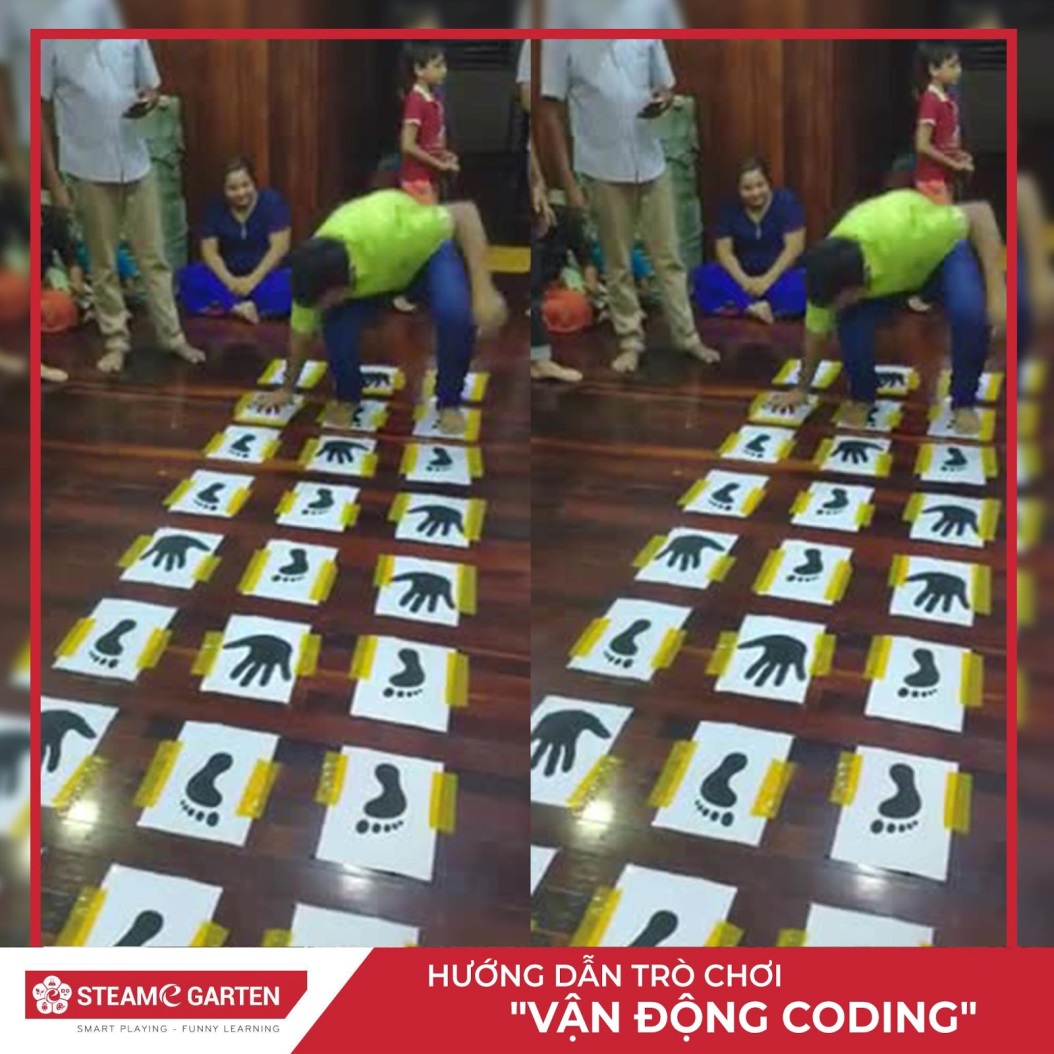 Vận động Coding giúp trẻ di chuyển một cách linh hoạt